Постановление Правительства Амурской областиот 30 декабря 2013 г. N 717"Об установлении среднего размера родительской платы за присмотр и уход за детьми в государственных и муниципальных образовательных организациях находящихся на территории Амурской области"В соответствии со статьей 65 Федерального закона от 29 декабря 2012 г. N 273-ФЗ "Об образовании в Российской Федерации", с постановлением Правительства Амурской области от 19 декабря 2013 г. N 662 "Об утверждении Методики расчета среднего размера родительской платы за присмотр и уход за детьми в государственных и муниципальных образовательных организациях, находящихся на территории Амурской области", с Законом Амурской области от 12 октября 2007 г. N 399-ОЗ "О компенсации в Амурской области части платы, взимаемой с родителей (законных представителей) за присмотр и уход за детьми, осваивающими образовательные программы дошкольного образования", в целях определения компенсации родительской платы за присмотр и уход за детьми в государственных и муниципальных образовательных организациях, находящихся на территории Амурской области, Правительство Амурской областипостановляет:Информация об изменениях:Постановлением Правительства Амурской области от 27 марта 2015 г. N 122 пункт 1 настоящего постановления изложен в новой редакции, вступающей в силу со дня официального опубликования названного постановления и распространяющейся на правоотношения, возникшие с 1 марта 2015 г.См. текст пункта в предыдущей редакции1. Установить средний размер родительской платы за присмотр и уход за детьми в государственных и муниципальных образовательных организациях, находящихся на территории Амурской области, в размере 154,81 рубля за 1 день пребывания.2. Признать утратившим силу постановления Правительства Амурской области от 25 января 2010 г. N 11, от 26 мая 2011 г. N 350.Губернатор Амурской областиО.Н. КожемякоПостановление Правительства Амурской областиот 27 марта 2015 г. N 122"О внесении изменения в постановление Правительства Амурской области от 30.12.2013 N 717"В целях определения компенсации родительской платы за присмотр и уход за детьми в государственных и муниципальных образовательных организациях, находящихся на территории Амурской области, Правительство Амурской области постановляет:1. Внести в постановление Правительства Амурской области от 30.12.2013 N 717 "Об установлении среднего размера родительской платы за присмотр и уход за детьми в государственных и муниципальных образовательных организациях, находящихся на территории Амурской области" изменение, изложив пункт 1 в следующей редакции:"1. Установить средний размер родительской платы за присмотр и уход за детьми в государственных и муниципальных образовательных организациях, находящихся на территории Амурской области, в размере 154,81 рубля за 1 день пребывания.".2. Настоящее постановление вступает в силу со дня официального опубликования и распространяется на правоотношения, возникшие с 01.03.2015.Временно исполняющий обязанности губернатора областиА.А. Козловс. ТамбовкаОб установлении размера платы, взимаемой с родителей заприсмотр и уход за детьми, осваивающими образовательные программы дошкольного образования в муниципальных образовательных организациях Тамбовского района,реализующих образовательные программы дошкольного образования             В соответствии  со статьей  65  Федерального  закона    от   29.12.2012№ 273-ФЗ «Об образовании в Российской Федерации», постановлением Правительства Амурской области  от 30.12.2013 № 717 «Об установлении среднего размера родительской платы за присмотр и уход за детьми в государственных и муниципальных образовательных организациях, находящихся на территории Амурской области», постановлением Администрации  Тамбовского   района   Амурской области   от  28.10.2013    № 1263 «Об утверждении порядка  взимания  родительской платы за содержание  ребенка в дошкольных образовательных  учреждениях и общеобразовательных  учреждениях, реализующих основную  общеобразовательную программу  дошкольного образования» п о с т а н о в л я ю:             1.Установить с  01.03.2015 плату, взимаемую с родителей или законных представителей за присмотр и уход за детьми, осваивающими образовательные программы дошкольного образования в муниципальных образовательных организациях Тамбовского района, реализующих образовательные программы дошкольного образования, учитывая калькуляцию, представленную отделом образования Администрации Тамбовского района (приложение № 1), в размере 120 рублей за одного ребенка в день (приложение № 2).           2.Признать утратившим силу постановление Администрации Тамбовского района от 27.11.2013 № 1437 «Об утверждении размера взимания родительской платы за содержание ребенка в дошкольных образовательных учреждениях и общеобразовательных учреждениях, реализующих основную общеобразовательную программу дошкольного образования».           3.Настоящее постановление вступает в силу со дня его подписания и распространяет своё действие на правоотношения, возникшие с 01. 03.2015.           4.Опубликовать настоящее постановление в районной газете «Амурский маяк».           5.Контроль за исполнением настоящего постановления возложить на заместителя главы района по социальным вопросам С.М. Пашкину.Глава  района                                                                                   Н.Н. Змушко«О порядке взимания родительскойплаты за содержание ребенкав дошкольных образовательныхучреждениях и общеобразовательныхучреждениях Тамбовского района,реализующих образовательныепрограммы дошкольного образования»Во исполнение  Федерального закона от 29.12.2012 № 273 ФЗ «Об образовании в Российской Федерации», в  соответствии с приказом министерства    образования и науки  Амурской области   от   18.11.2015 года№ 1478 «Об  утверждении Методических  рекомендаций  по определению размера родительской платы, взимаемой с родителей (законных представителей) за присмотр и уход за детьми, осваивающими общеобразовательные программы в организациях, осуществляющих образовательную деятельность»п о с т а н о в л я ю:       1.   Утвердить     Положение  «О  порядке взимания родительской платы  за содержание ребенка в  дошкольных  образовательных учреждениях и общеобразовательных учреждениях Тамбовского района, реализующих образовательные программы дошкольного образования» (приложение).       2. Признать утратившим  силу постановление Администрации Тамбовского района от 28.10.2013 № 1263 «О порядке взимания родительской платы  за содержание ребенка в дошкольных образовательных учреждениях и общеобразовательных учреждениях, реализующих основную общеобразовательную программу дошкольного образования».       3. Настоящее постановление вступает в силу после опубликования в газете  «Амурский маяк»      4. Контроль исполнения постановления возложить на заместителя главы Администрации района по социальным вопросам С.М.Пашкину.Глава района                                                                                       Н.Н. ЗмушкоСОГЛАСОВАНО:Заместитель главы Администрации районапо социальным вопросам                                                                  С.М. ПашкинаИ.о. начальника юридического отдела                                      М.М. Морозова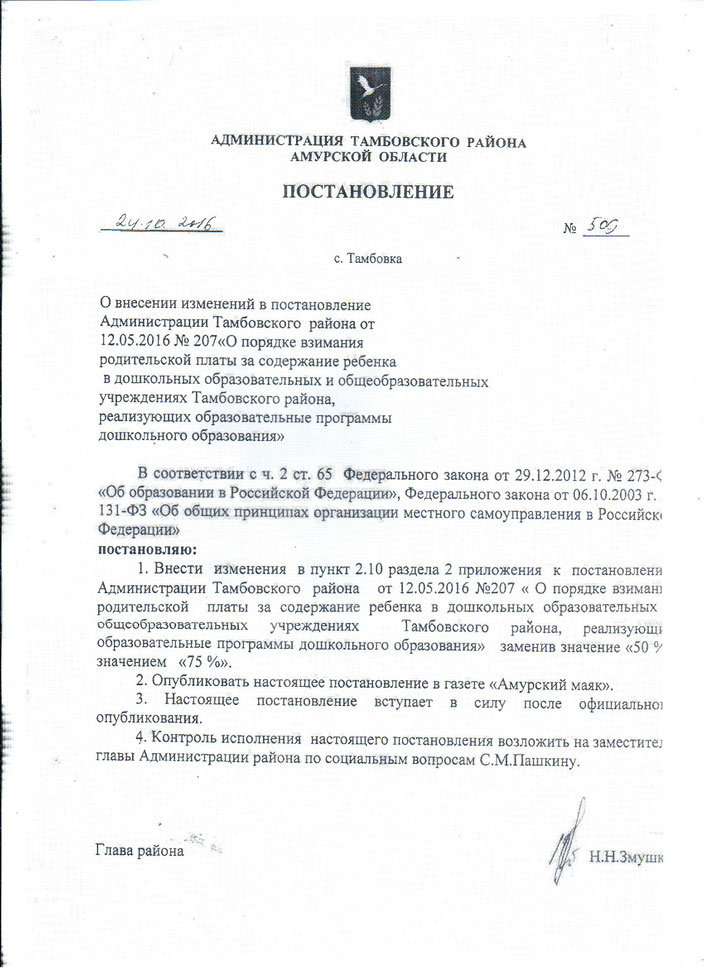 АДМИНИСТРАЦИЯ ТАМБОВСКОГО РАЙОНААМУРСКОЙ ОБЛАСТИПОСТАНОВЛЕНИЕАДМИНИСТРАЦИЯ ТАМБОВСКОГО РАЙОНААМУРСКОЙ ОБЛАСТИПОСТАНОВЛЕНИЕАДМИНИСТРАЦИЯ ТАМБОВСКОГО РАЙОНААМУРСКОЙ ОБЛАСТИПОСТАНОВЛЕНИЕ20.02.2015                   № 170              № 170АДМИНИСТРАЦИЯ ТАМБОВСКОГО РАЙОНААМУРСКОЙ ОБЛАСТИПОСТАНОВЛЕНИЕАДМИНИСТРАЦИЯ ТАМБОВСКОГО РАЙОНААМУРСКОЙ ОБЛАСТИПОСТАНОВЛЕНИЕАДМИНИСТРАЦИЯ ТАМБОВСКОГО РАЙОНААМУРСКОЙ ОБЛАСТИПОСТАНОВЛЕНИЕ12.05.2016                № 207                № 207с. Тамбовкас. Тамбовкас. Тамбовкас. Тамбовка               Приложение                                                                    к постановлению главы                                                              Тамбовского района                                                                                           от 12.05.2016 № 207Положение«О  порядке взимания родительской платы за содержание ребенка в дошкольных  образовательных учреждениях и общеобразовательных учреждениях Тамбовского района, реализующих образовательные программы дошкольного образования»1. Общие положения1.1. Настоящее Положение регламентирует порядок установления, взимания и расходования платы, взимаемой с родителей (законных представителей) (далее по тексту - родительская плата), за содержание ребенка (присмотр и уход за ребенком) в дошкольных образовательных учреждениях и общеобразовательных учреждениях Тамбовского района, реализующих основную общеобразовательную программу дошкольного образования. Присмотр и уход за детьми – это комплекс мер по организации питания и хозяйственно-бытового обслуживания детей, обеспечению соблюдения ими личной гигиены и режима дня.1.2. Настоящее положение разработано  в целях упорядочения платы за содержание ребенка (присмотр и уход за ребенком) в дошкольных образовательных учреждениях и общеобразовательных учреждениях Тамбовского района, реализующих основную общеобразовательную программу дошкольного образования, и обеспечения доступности дошкольного образования, социальной защиты семей, имеющих детей дошкольного возраста.1.3. Действие настоящего Положения применяется на все виды дошкольных образовательных учреждений и общеобразовательных учреждений Тамбовского района, реализующих основную общеобразовательную программу дошкольного образования.2.  Порядок установления родительской платы.      2.1. За присмотр и уход за ребенком, учредитель, осуществляющий образовательную деятельность, вправе устанавливать родительскую  плату, взимаемую  с родителей  (законных представителей) и её размер, если иное не установлено Федеральным законом от 29 декабря 2012 г. № 273-ФЗ «Об образовании в Российской Федерации».В состав родительской платы (РП) включаются расходы на: организацию питания (ОП); хозяйственно-бытовое обслуживание детей (ХБО); обеспечение соблюдения обучающимися личной гигиены и режима дня (ЛГРД) и рассчитывается по формуле:РП=ОП+ХБО+ЛГРД.      Не допускается включение в родительскую плату расходов на реализацию образовательной программы дошкольного, начального общего, основного общего и (или) среднего общего образования (в том числе внеурочной деятельности), а также расходов на содержание недвижимого имущества муниципальных образовательных организаций (отопление, освещение, водоснабжение и пр.)      2.2. Хозяйственно-бытовое обслуживание детей предусматривает соблюдение требований к санитарному содержанию помещений и имущества, используемых для оказания услуги по присмотру и уходу за детьми(очищение ковров и ковровых покрытий в ежедневном режиме, ежедневная влажная уборка, дезинфекция и пр.).     2.3.  Обеспечение соблюдения обучающимися личной гигиены и режима дня включает: организацию прогулок, игр, сна и отдыха детей; организацию процедур по личной гигиене обучающегося (умывание, мытье рук перед приемом пищи и после посещения туалета, содержание в чистоте одежды).    2.4.Установление   платы,   взимаемой   с   родителей   (законных представителей)  за  содержание  ребенка  в      учреждении, производится в соответствии с  законодательством   Российской Федерации, Амурской области, муниципальными правовыми актами.    2.5. Размер родительской платы устанавливается постановлением Администрации Тамбовского района. При этом возможна индексация 1-2 раза в год с учетом роста цен на товары и услуги с утверждением постановлением Администрации Тамбовского района.   2.6. Родительская плата за питание детей  определяется из расчёта на одного воспитанника за каждый посещённый день.   2.7.  Если обучающийся не посещает организацию, осуществляющую образовательную деятельность, в случаях, не указанных в настоящем пункте, услуга присмотра и ухода  подлежит оплате в полном объеме, без учета стоимости питания.Родительская плата не взимается в следующих случаях:1)     за период болезни ребенка (согласно представленной медицинской справке);2)     за период приостановления работы организации, осуществляющей образовательную деятельность (карантин, ремонтные работы и т.п.);3)     за период нахождения на санитарно-курортном лечении (согласно представленной медицинской справке);4)     за время нахождения ребенка на домашнем режиме (согласно представленной медицинской  справке), но не более, чем в течение 2 недель;5)     за период отпуска родителей (законных представителей) на основании их заявления о непосещении ребенком учреждения;6)     за период отсутствия ребенка по причине болезни родителя (законного представителя), подтвержденного справкой медицинского учреждения, и учебного отпуска родителей (законных представителей) (согласно представленной справке-вызову учебного заведения, имеющего государственную аккредитацию).    2.8. Учредитель вправе снизить устанавливаемый  размер родительской платы за осуществление присмотра и ухода за детьми  или не взимать её с отдельных категорий родителей (законных представителей) в определяемых им  случаях и порядке.   2.9. За присмотр и уход за детьми-инвалидами, детьми-сиротами и детьми оставшимися без попечения родителей,  а также за детьми с туберкулезной интоксикацией, обучающимися в дошкольных образовательных учреждениях и общеобразовательных учреждениях Тамбовского района, реализующих программу дошкольного образования,  родительская плата не взимается.   2.10. Для родителей (законных представителей), имеющих трёх и более несовершеннолетних детей родительская плата составляет 50 %.   2.11. Компенсация расходов на содержание  детей, указанных в  п. 2.9. и  п.2.10.                  осуществляется   за счёт средств, предусмотренных в бюджете района.3. Предоставление льгот по родительской плате.     3.1. Льготы по родительской плате в  дошкольных образовательных учреждениях и общеобразовательных учреждениях Тамбовского района, реализующих программу дошкольного образования предоставляются родителям (законным представителям) на основании заявления, при наличии документов, подтверждающих право на их получение.   3.2. В случае прекращения оснований для предоставления льготы, родитель (законный представитель) должен уведомить руководителя учреждения о прекращении оснований для предоставления льготы.     3.3. Родителям (законным представителям), имеющим право на льготу по нескольким основаниям, льгота предоставляется по одному из оснований по их выбору.4. Порядок произведения оплаты.     4.1.  Родительская плата за содержание детей в дошкольных образовательных учреждениях и общеобразовательных учреждениях Тамбовского района, реализующих программу дошкольного образования устанавливается  как ежемесячная плата на возмещение части затрат на обеспечение необходимых условий содержания детей, посещающих дошкольные образовательные  учреждения и общеобразовательные учреждения Тамбовского района, реализующих программу дошкольного образования;  и развитие материально-технической базы учреждения, взимается на основании договора между дошкольным учреждением и родителями (законными представителями) ребенка,   до 15 числа текущего месяца путем безналичного перечисления на лицевой счет каждого учреждения. Для оплаты родителям (законным представителям)  выписывается квитанция, в которой указывается общая сумма родительской платы.     4.2. Начисление платы за содержание ребёнка в дошкольных образовательных учреждениях и общеобразовательных учреждениях Тамбовского района, реализующих программу дошкольного образования, производится   Муниципальным казенным учреждением «Центр по обслуживанию учреждений образования»  в первую  рабочую неделю  текущего   месяца  согласно   календарному   графику  работы дошкольного  учреждения и табеля посещаемости детей за истекший месяц.    4.3. Плата за содержание детей в дошкольных образовательных учреждениях и общеобразовательных учреждениях Тамбовского района, реализующих программу дошкольного образования,  вносится родителями по квитанциям  в   банковские учреждения или через кассу МКУ «Центр по обслуживанию учреждений образования» и зачисляется на лицевой счёт учреждения.    4. 4.  Плата      за     содержание     детей     в дошкольных образовательных учреждениях и общеобразовательных учреждениях Тамбовского района, реализующих программу дошкольного образования, вносится  ежемесячно  за текущий  месяц не позднее 15-го числа текущего месяца.   4.5. В случае образования просроченной задолженности  после
установленного срока  учреждение обязано письменно уведомить родителей (законных представителей) о необходимости погашения задолженности в двухнедельный срок. При непогашении задолженности родителями (законными представителями), учреждение вправе применять меры в соответствии с действующим законодательством.    4.6. Родительская плата используется учреждением целевым образом на частичное возмещение затрат на   организацию питания и содержание ребенка в ДОУ. Использование средств родителей (законных представителей)  производится согласно перечню затрат, учитываемых при установлении родительской платы за содержание ребенка.   4.7. Ответственность за несвоевременное поступление родительской платы за содержание детей возлагается на руководителя учреждения.5.      Порядок  начисления и выплат компенсаций.     5.1. В целях материальной поддержки воспитания и обучения  детей, посещающих дошкольные образовательные учреждения и общеобразовательные учреждения Тамбовского района, реализующих программу дошкольного образования,  родителям (законным представителям) выплачивается компенсация родительской платы на ребенка в размере, устанавливаемом Законом Амурской области № 399-ОЗ от 12.10.2007 года, постановлением Правительства Амурской области.6. Контроль за поступлением, использованием  родительскойплаты и средств финансовой поддержки бюджетамуниципального образования Тамбовский районАмурской области   6.1. Контроль за поступлением и использованием родительской платы возлагается на образовательное учреждение, отдел образования Администрации Тамбовского района,  МКУ  ЦО ОУ.